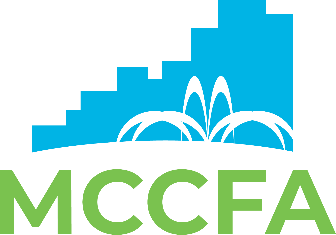 MONTGOMERY COUNTY CONVENTION FACILITIES AUTHORITYBOARD OF DIRECTORSCMAR Selection Committee MeetingJanuary 31, 20224pm - 5:30pm - via In Person & Electronic MeansAGENDARoll CallAgendaReview of RFQ Qualifications Matrix				InformationReview and Score RFP Responses from Five Firms			ActionReview of RFP Draft/Evaluation Matrix and Next Steps		InformationOther BusinessNext Meeting Date:  February 24, 2022 - 9am - 5pm - Interview Firms and Deliberation Adjournment